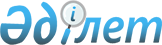 Райымбек аудандық мәслихатының 2019 жылғы 9 қаңтардағы "Райымбек ауданының ауылдық округтерінің 2019-2021 жылдарға арналған бюджеттері туралы" № 49-236 шешіміне өзгерістер енгізу туралыАлматы облысы Райымбек аудандық мәслихатының 2019 жылғы 23 қыркүйектегі № 59-279 шешімі. Алматы облысы Әділет департаментінде 2019 жылы 1 қазанда № 5276 болып тіркелді
      2008 жылғы 4 желтоқсандағы Қазақстан Республикасының Бюджет кодексінің 106-бабының 4-тармағына, "Қазақстан Республикасындағы жергілікті мемлекеттік басқару және өзін-өзі басқару туралы" 2001 жылғы 23 қаңтардағы Қазақстан Республикасы Заңының 6-бабының 1-тармағының 1) тармақшасына сәйкес, Райымбек аудандық мәслихаты ШЕШІМ ҚАБЫЛДАДЫ:
      1. Райымбек аудандық мәслихатының "Райымбек ауданының ауылдық округтерінің 2019-2021 жылдарға арналған бюджеттері туралы" 2019 жылғы 9 қаңтардағы № 49-236 (Нормативтік құқықтық актілерді мемлекеттік тіркеу тізілімінде № 5026 тіркелген, 2019 жылдың 30 қаңтарында Қазақстан Республикасы нормативтік құқықтық актілерінің эталондық бақылау банкінде жарияланған) шешіміне келесі өзгерістер енгізілсін:
      көрсетілген шешімнің 2, 5, 6, 7, 9, 10-тармақтары жаңа редакцияда баяндалсын:
      "2. 2019-2021 жылдарға арналған Қайнар ауылдық округінің бюджеті тиісінше осы шешімнің 4, 5, 6-қосымшаларына сәйкес, оның ішінде 2019 жылға келесі көлемдерде бекітілсін:
      1) кірістер 24 337 мың теңге, оның ішінде:
      салықтық түсімдер 4 911 мың теңге;
      трансферттер түсімдері 19 426 мың теңге, оның ішінде:
      ағымдағы нысаналы трансферттер 2 614 мың теңге;
      субвенциялар 16 812 мың теңге;
      2) шығындар 26 836 мың теңге;
      3) таза бюджеттік кредиттеу 0 теңге;
      4) қаржы активтерімен операциялар бойынша сальдо 0 теңге;
      5) бюджет тапшылығы (профициті) (-) 2 499 мың теңге;
      6) бюджет тапшылығын қаржыландыру (профицитін пайдалану) 2 499 мың теңге.";
      "5. 2019-2021 жылдарға арналған Нарынқол ауылдық округінің бюджеті тиісінше осы шешімнің 13, 14, 15-қосымшаларына сәйкес, оның ішінде 2019 жылға келесі көлемдерде бекітілсін:
      1) кірістер 484 079 мың теңге, оның ішінде:
      салықтық түсімдер 24 763 мың теңге;
      трансферттер түсімдері 459 316 мың теңге, оның ішінде:
      ағымдағы нысаналы трансферттер 432 760 мың теңге;
      субвенциялар 26 556 мың теңге;
      2) шығындар 484 676 мың теңге;
      3) таза бюджеттік кредиттеу 0 теңге;
      4) қаржы активтерімен операциялар бойынша сальдо 0 теңге;
      5) бюджет тапшылығы (профициті) (-) 597 мың теңге;
      6) бюджет тапшылығын қаржыландыру (профицитін пайдалану) 597 мың теңге.";
      "6. 2019-2021 жылдарға арналған Сарыжаз ауылдық округінің бюджеті тиісінше осы шешімнің 16, 17, 18-қосымшаларына сәйкес, оның ішінде 2019 жылға келесі көлемдерде бекітілсін:
      1) кірістер 37 255 мың теңге, оның ішінде:
      салықтық түсімдер 7 725 мың теңге;
      трансферттер түсімдері 29 530 мың теңге, оның ішінде:
      ағымдағы нысаналы трансферттер 10 730 мың теңге;
      субвенциялар 18 800 мың теңге;
      2) шығындар 39 290 мың теңге;
      3) таза бюджеттік кредиттеу 0 теңге;
      4) қаржы активтерімен операциялар бойынша сальдо 0 теңге;
      5) бюджет тапшылығы (профициті) (-) 2 035 мың теңге;
      6) бюджет тапшылығын қаржыландыру (профицитін пайдалану) 2 035 мың теңге.";
      "7. 2019-2021 жылдарға арналған Сүмбе ауылдық округінің бюджеті тиісінше осы шешімнің 19, 20, 21-қосымшаларына сәйкес, оның ішінде 2019 жылға келесі көлемдерде бекітілсін:
      1) кірістер 25 873 мың теңге, оның ішінде:
      салықтық түсімдер 8 729 мың теңге;
      трансферттер түсімдері 17 144 мың теңге, оның ішінде:
      ағымдағы нысаналы трансферттер 2 437 мың теңге;
      субвенциялар 14 707 мың теңге;
      2) шығындар 28 748 мың теңге;
      3) таза бюджеттік кредиттеу 0 теңге;
      4) қаржы активтерімен операциялар бойынша сальдо 0 теңге;
      5) бюджет тапшылығы (профициті) (-) 2 875 мың теңге;
      6) бюджет тапшылығын қаржыландыру (профицитін пайдалану) 2 875 мың теңге.";
      "9. 2019-2021 жылдарға арналған Ұзақ батыр ауылдық округінің бюджеті тиісінше осы шешімнің 25, 26, 27-қосымшаларына сәйкес, оның ішінде 2019 жылға келесі көлемдерде бекітілсін:
      1) кірістер 22 824 мың теңге, оның ішінде:
      салықтық түсімдер 4 605 мың теңге;
      трансферттер түсімдері 18 219 мың теңге, оның ішінде:
      ағымдағы нысаналы трансферттер 2 256 мың теңге;
      субвенциялар 15 963 мың теңге;
      2) шығындар 22 914 мың теңге;
      3) таза бюджеттік кредиттеу 0 теңге;
      4) қаржы активтерімен операциялар бойынша сальдо 0 теңге;
      5) бюджет тапшылығы (профициті) (-) 90 мың теңге;
      6) бюджет тапшылығын қаржыландыру (профицитін пайдалану) 90 мың теңге.";
      "10. 2019-2021 жылдарға арналған Шәлкөде ауылдық округінің бюджеті тиісінше осы шешімнің 28, 29, 30-қосымшаларына сәйкес, оның ішінде 2019 жылға келесі көлемдерде бекітілсін:
      1) кірістер 22 763 мың теңге, оның ішінде:
      салықтық түсімдер 5 174 мың теңге;
      трансферттер түсімдері 17 589 мың теңге, оның ішінде:
      ағымдағы нысаналы трансферттер 2 261 мың теңге;
      субвенциялар 15 328 мың теңге;
      2) шығындар 23 055 мың теңге;
      3) таза бюджеттік кредиттеу 0 теңге;
      4) қаржы активтерімен операциялар бойынша сальдо 0 теңге;
      5) бюджет тапшылығы (профициті) (-) 292 мың теңге;
      6) бюджет тапшылығын қаржыландыру (профицитін пайдалану) 292 мың теңге.".
      2. Көрсетілген шешімнің 4, 13, 16, 19, 25, 28-қосымшалары осы шешімнің 1, 2, 3, 4, 5, 6-қосымшаларына сәйкес жаңа редакцияда баяндалсын. 
      3. Осы шешімнің орындалуын бақылау Райымбек аудандық мәслихатының "Жергілікті өзін-өзі басқару, әлеуметтік және экономикалық даму, бюджет, сауда, тұрмыстық қызмет көрсету, шағын және орта кәсіпкерлікті дамыту, туризм жөніндегі" тұрақты комиссиясына жүктелсін.
      4. Осы шешім 2019 жылдың 1 қаңтарынан бастап қолданысқа енгізіледі. 2019 жылға арналған Қайнар ауылдық округінің бюджеті 2019 жылға арналған Нарынқол ауылдық округінің бюджеті 2019 жылға арналған Сарыжаз ауылдық округінің бюджеті 2019 жылға арналған Сүмбе ауылдық округінің бюджеті 2019 жылға арналған Ұзақ батыр ауылдық округінің бюджеті 2019 жылға арналған Шәлкөде ауылдық округінің бюджеті
					© 2012. Қазақстан Республикасы Әділет министрлігінің «Қазақстан Республикасының Заңнама және құқықтық ақпарат институты» ШЖҚ РМК
				
      Райымбек аудандық мәслихатының

      сессия төрағасы

C. Мусирбаев

      Райымбек аудандық

      мәслихатының хатшысы

Е. Кудабаев
Райымбек аудандық мәслихатының 2019 жылғы 23 қыркүйектегі "Райымбек аудандық мәслихатының 2019 жылғы 9 қаңтардағы "Райымбек ауданының ауылдық округтерінің 2019-2021 жылдарға арналған бюджеттері туралы" № 49-236 шешіміне өзгерістер енгізу туралы" № 59-279 шешіміне 1-қосымшаРайымбек аудандық мәслихатының 2019 жылғы 9 қаңтардағы "Райымбек ауданының ауылдық округтерінің 2019-2021 жылдарға арналған бюджеттері туралы" № 49-236 шешіміне 4-қосымша
Санаты
Санаты
Санаты
Санаты
 

Сомасы 

(мың теңге)
Сыныбы
Сыныбы
Сыныбы
 

Сомасы 

(мың теңге)
Кіші сыныбы
Кіші сыныбы
 

Сомасы 

(мың теңге)
Атауы
 

Сомасы 

(мың теңге)
І. Кірістер
24337
1
Салықтық түсімдер
4911
01
Табыс салығы
325
2
Жеке табыс салығы
325
04
Меншiкке салынатын салықтар
4586
1
Мүлiкке салынатын салықтар
173
3
Жер салығы
210
4
Көлiк құралдарына салынатын салық
4203
4
Трансферттердің түсімдері
19426
02
Мемлекеттік басқарудың жоғары тұрған органдарынан түсетін трансферттер
19426
3
Аудандардың (облыстық маңызы бар қаланың) бюджетінен трансферттер
19426
Функционалдық топ
Функционалдық топ
Функционалдық топ
Функционалдық топ
Функционалдық топ
Сомасы

(мың теңге)
Кіші функция
Кіші функция
Кіші функция
Кіші функция
Сомасы

(мың теңге)
Бюджеттік бағдарламалардың әкімшісі
Бюджеттік бағдарламалардың әкімшісі
Бюджеттік бағдарламалардың әкімшісі
Сомасы

(мың теңге)
Бағдарлама
Бағдарлама
Сомасы

(мың теңге)
 Атауы
Сомасы

(мың теңге)
ІІ. Шығындар
26836
01
Жалпы сипаттағы мемлекеттiк қызметтер
24010
1
Мемлекеттiк басқарудың жалпы функцияларын орындайтын өкiлдi, атқарушы және басқа органдар
24010
124
Аудандық маңызы бар қала, ауыл, кент, ауылдық округ әкімінің аппараты
24010
001
Аудандық маңызы бар қала, ауыл, кент, ауылдық округ әкімінің қызметін қамтамасыз ету жөніндегі қызметтер
23310
022
Мемлекеттік органның күрделі шығыстары
700
07
Тұрғын үй-коммуналдық шаруашылық
876
3
Елді-мекендерді көркейту
876
124
Аудандық маңызы бар қала, ауыл, кент, ауылдық округ әкімінің аппараты
876
008
Елді мекендердегі көшелерді жарықтандыру
350
009
Елді мекендердің санитариясын қамтамасыз ету
132
011
Елді мекендерді абаттандыру мен көгалдандыру
394
12
Көлiк және коммуникация
150
1
Автомобиль көлiгi
150
124
Аудандық маңызы бар қала, ауыл, кент, ауылдық округ әкімінің аппараты
150
013
Аудандық маңызы бар қалаларда, ауылдарда, кенттерде, ауылдық округтерде автомобиль жолдарының жұмыс істеуін қамтамасыз ету
150
15
Трансферттер
1800
1
Трансферттер
1800
124
Аудандық маңызы бар қала, ауыл, кент, ауылдық округ әкімінің аппараты
1800
048
Пайдаланылмаған (толық пайдаланылмаған) нысаналы трансферттерді қайтару
1800
ІІІ. Таза бюджеттік кредиттеу
0
 Бюджеттік кредиттер
0
Санаты
Санаты
Санаты
Санаты
Сомасы

(мың теңге)
Сыныбы 
Сыныбы 
Сыныбы 
Сомасы

(мың теңге)
Кіші сыныбы
Кіші сыныбы
Сомасы

(мың теңге)
Атауы
Сомасы

(мың теңге)
Бюджеттік кредиттерді өтеу
0
5
Бюджеттік кредиттерді өтеу
0
01
Бюджеттік кредиттерді өтеу
0
1
Мемлекеттік бюджеттен берілген бюджеттік кредиттерді өтеу
0
Функционалдық топ
Функционалдық топ
Функционалдық топ
Функционалдық топ
Функционалдық топ
Сомасы

(мың теңге)
Кіші функция
Кіші функция
Кіші функция
Кіші функция
Сомасы

(мың теңге)
Бюджеттік бағдарламалардың әкімшісі
Бюджеттік бағдарламалардың әкімшісі
Бюджеттік бағдарламалардың әкімшісі
Сомасы

(мың теңге)
Бағдарлама
Бағдарлама
Сомасы

(мың теңге)
 Атауы
Сомасы

(мың теңге)
Қаржы активтерімен операциялар бойынша сальдо
0
Санаты
Санаты
Санаты
Санаты
Сомасы

(мың теңге)
Сыныбы
Сыныбы
Сыныбы
Сомасы

(мың теңге)
Кіші сыныбы
Кіші сыныбы
Сомасы

(мың теңге)
Атауы
Сомасы

(мың теңге)
Мемлекеттің қаржы активтерін сатудан түсетін түсімдер
0
Санаты
Санаты
Санаты
Санаты
 

Сомасы 

(мың теңге)
Сыныбы
Сыныбы
Сыныбы
 

Сомасы 

(мың теңге)
Кіші сыныбы
Кіші сыныбы
 

Сомасы 

(мың теңге)
Атауы
 

Сомасы 

(мың теңге)
V. Бюджет тапшылығы (профициті)
-2499
VI. Бюджет тапшылығын қаржыландыру (профицитін пайдалану)
2499
8
Бюджет қаражаты қалдықтарының қозғалысы
2499
01
Бюджет қаражаты қалдықтарының қозғалысы
2499
1
Бюджет қаражаты қалдықтары
2499
Функционалдық топ
Функционалдық топ
Функционалдық топ
Функционалдық топ
Функционалдық топ
Сомасы

(мың теңге)
Кіші функция
Кіші функция
Кіші функция
Кіші функция
Сомасы

(мың теңге)
Бюджеттік бағдарламалардың әкімшісі
Бюджеттік бағдарламалардың әкімшісі
Бюджеттік бағдарламалардың әкімшісі
Сомасы

(мың теңге)
Бағдарлама
Бағдарлама
Сомасы

(мың теңге)
 Атауы
Сомасы

(мың теңге)
16
Қарыздарды өтеу
0
1
Қарыздарды өтеу
0
124
Аудандық маңызы бар қала, ауыл, кент, ауылдық округ әкімінің аппараты
0
056
Аудандық маңызы бар қала, ауыл, кент, ауылдық округ әкімі аппаратының жоғары тұрған бюджет алдындағы борышын өтеу
0Райымбек аудандық мәслихатының 2019 жылғы 23 қыркүйектегі "Райымбек аудандық мәслихатының 2019 жылғы 9 қаңтардағы "Райымбек ауданының ауылдық округтерінің 2019-2021 жылдарға арналған бюджеттері туралы" № 49-236 шешіміне өзгерістер енгізу туралы" № 59-279 шешіміне 2-қосымшаРайымбек аудандық мәслихатының 2019 жылғы 9 қаңтардағы "Райымбек ауданының ауылдық округтерінің 2019-2021 жылдарға арналған бюджеттері туралы" № 49-236 шешіміне 13-қосымша
Санаты
Санаты
Санаты
Санаты
Сомасы

(мың теңге)
Сыныбы
Сыныбы
Сыныбы
Сомасы

(мың теңге)
Кіші сыныбы
Кіші сыныбы
Сомасы

(мың теңге)
Атауы
Сомасы

(мың теңге)
І. Кірістер
484079
1
Салықтық түсімдер
24763
01
Табыс салығы
5769
2
Жеке табыс салығы
5769
04
Меншiкке салынатын салықтар
18994
1
Мүлiкке салынатын салықтар
598
3
Жер салығы
531
4
Көлiк құралдарына салынатын салық
17865
4
Трансферттердің түсімдері
459316
02
Мемлекеттік басқарудың жоғары тұрған органдарынан түсетін трансферттер
459316
3
Аудандардың (облыстық маңызы бар қаланың) бюджетінен трансферттер
459316
Функционалдық топ
Функционалдық топ
Функционалдық топ
Функционалдық топ
Функционалдық топ
Сомасы

(мың теңге)
Кіші функция
Кіші функция
Кіші функция
Кіші функция
Сомасы

(мың теңге)
Бюджеттік бағдарламалардың әкімшісі
Бюджеттік бағдарламалардың әкімшісі
Бюджеттік бағдарламалардың әкімшісі
Сомасы

(мың теңге)
Бағдарлама
Бағдарлама
Сомасы

(мың теңге)
 Атауы
Сомасы

(мың теңге)
ІІ. Шығындар
484676
01
Жалпы сипаттағы мемлекеттiк қызметтер
25729
1
Мемлекеттiк басқарудың жалпы функцияларын орындайтын өкiлдi, атқарушы және басқа органдар
25729
124
Аудандық маңызы бар қала, ауыл, кент, ауылдық округ әкімінің аппараты
25729
001
Аудандық маңызы бар қала, ауыл, кент, ауылдық округ әкімінің қызметін қамтамасыз ету жөніндегі қызметтер
25244
022
Мемлекеттік органның күрделі шығыстары
485
04
Бiлiм беру
56740
1
Мектепке дейiнгi тәрбие және оқыту
54886
124
Аудандық маңызы бар қала, ауыл, кент, ауылдық округ әкімінің аппараты
54886
041
Мектепке дейінгі білім беру ұйымдарында мемлекеттік білім беру тапсырысын іске асыруға 
54886
2
Бастауыш, негізгі орта және жалпы орта білім беру
1854
124
Аудандық маңызы бар қала, ауыл, кент, ауылдық округ әкімінің аппараты
1854
005
Ауылдық жерлерде оқушыларды жақын жердегі мектепке дейін тегін алып баруды және одан алып қайтуды ұйымдастыру
1854
07
Тұрғын үй-коммуналдық шаруашылық
358140
3
Елді-мекендерді көркейту
358140
124
Аудандық маңызы бар қала, ауыл, кент, ауылдық округ әкімінің аппараты
358140
008
Елді мекендердегі көшелерді жарықтандыру
4282
009
Елді мекендердің санитариясын қамтамасыз ету
315
011
Елді мекендерді абаттандыру мен көгалдандыру
353543
12
Көлiк және коммуникация
20000
1
Автомобиль көлiгi
20000
124
Аудандық маңызы бар қала, ауыл, кент, ауылдық округ әкімінің аппараты
20000
013
Аудандық маңызы бар қалаларда, ауылдарда, кенттерде, ауылдық округтерде автомобиль жолдарының жұмыс істеуін қамтамасыз ету
20000
13
Басқалар
23705
9
Басқалар
23705
124
Аудандық маңызы бар қала, ауыл, кент, ауылдық округ әкімінің аппараты
23705
040
Өңірлерді дамытудың 2020 жылға дейінгі бағдарламасы шеңберінде өңірлерді экономикалық дамытуға жәрдемдесу бойынша шараларды іске асыруға ауылдық елді мекендерді жайластыруды шешуге арналған іс-шараларды іске асыру
23705
15
Трансферттер
362
1
Трансферттер
362
124
Аудандық маңызы бар қала, ауыл, кент, ауылдық округ әкімінің аппараты
362
048
Пайдаланылмаған (толық пайдаланылмаған) нысаналы трансферттерді қайтару
362
ІІІ. Таза бюджеттік кредиттеу
0
 Бюджеттік кредиттер
0
Санаты
Санаты
Санаты
Санаты
Сомасы

(мың теңге)
Сыныбы 
Сыныбы 
Сыныбы 
Сомасы

(мың теңге)
Кіші сыныбы
Кіші сыныбы
Сомасы

(мың теңге)
Атауы
Сомасы

(мың теңге)
Бюджеттік кредиттерді өтеу
0
5
Бюджеттік кредиттерді өтеу
0
01
Бюджеттік кредиттерді өтеу
0
1
Мемлекеттік бюджеттен берілген бюджеттік кредиттерді өтеу
0
Функционалдық топ
Функционалдық топ
Функционалдық топ
Функционалдық топ
Функционалдық топ
Сомасы

(мың теңге)
Кіші функция
Кіші функция
Кіші функция
Кіші функция
Сомасы

(мың теңге)
Бюджеттік бағдарламалардың әкімшісі
Бюджеттік бағдарламалардың әкімшісі
Бюджеттік бағдарламалардың әкімшісі
Сомасы

(мың теңге)
Бағдарлама
Бағдарлама
Сомасы

(мың теңге)
 Атауы
Сомасы

(мың теңге)
Қаржы активтерімен операциялар бойынша сальдо
0
Санаты
Санаты
Санаты
Санаты
Сомасы

(мың теңге)
Сыныбы
Сыныбы
Сыныбы
Сомасы

(мың теңге)
Кіші сыныбы
Кіші сыныбы
Сомасы

(мың теңге)
Атауы
Сомасы

(мың теңге)
Мемлекеттің қаржы активтерін сатудан түсетін түсімдер
0
Санаты
Санаты
Санаты
Санаты
Сомасы

(мың теңге)
Сыныбы
Сыныбы
Сыныбы
Сомасы

(мың теңге)
Кіші сыныбы
Кіші сыныбы
Сомасы

(мың теңге)
Атауы
Сомасы

(мың теңге)
V. Бюджет тапшылығы (профициті)
-597
VI. Бюджет тапшылығын қаржыландыру (профицитін пайдалану)
597
8
Бюджет қаражаты қалдықтарының қозғалысы
597
01
Бюджет қаражаты қалдықтарының қозғалысы
597
1
Бюджет қаражаты қалдықтары
597
Функционалдық топ
Функционалдық топ
Функционалдық топ
Функционалдық топ
Функционалдық топ
Сомасы

(мың теңге)
Кіші функция
Кіші функция
Кіші функция
Кіші функция
Сомасы

(мың теңге)
Бюджеттік бағдарламалардың әкімшісі
Бюджеттік бағдарламалардың әкімшісі
Бюджеттік бағдарламалардың әкімшісі
Сомасы

(мың теңге)
Бағдарлама
Бағдарлама
Сомасы

(мың теңге)
 Атауы
Сомасы

(мың теңге)
16
Қарыздарды өтеу
0
1
Қарыздарды өтеу
0
124
Аудандық маңызы бар қала, ауыл, кент, ауылдық округ әкімінің аппараты
0
056
Аудандық маңызы бар қала, ауыл, кент, ауылдық округ әкімі аппаратының жоғары тұрған бюджет алдындағы борышын өтеу
0Райымбек аудандық мәслихатының 2019 жылғы 23 қыркүйектегі "Райымбек аудандық мәслихатының 2019 жылғы 9 қаңтардағы "Райымбек ауданының ауылдық округтерінің 2019-2021 жылдарға арналған бюджеттері туралы" № 49-236 шешіміне өзгерістер енгізу туралы" № 59-279 шешіміне 3-қосымшаРайымбек аудандық мәслихатының 2019 жылғы 9 қаңтардағы "Райымбек ауданының ауылдық округтерінің 2019-2021 жылдарға арналған бюджеттері туралы" № 49-236 шешіміне 16-қосымша
Санаты
Санаты
Санаты
Санаты
Сомасы

 (мың теңге)
Сыныбы
Сыныбы
Сыныбы
Сомасы

 (мың теңге)
Кіші сыныбы
Кіші сыныбы
Сомасы

 (мың теңге)
Атауы
Сомасы

 (мың теңге)
І. Кірістер
37255
1
Салықтық түсімдер
7725
01
Табыс салығы
535
2
Жеке табыс салығы
535
04
Меншiкке салынатын салықтар
7190
1
Мүлiкке салынатын салықтар
215
3
Жер салығы
357
4
Көлiк құралдарына салынатын салық
6618
4
Трансферттердің түсімдері
29530
02
Мемлекеттік басқарудың жоғары тұрған органдарынан түсетін трансферттер
29530
3
Аудандардың (облыстық маңызы бар қаланың) бюджетінен трансферттер
29530
Функционалдық топ
Функционалдық топ
Функционалдық топ
Функционалдық топ
Функционалдық топ
Сомасы

(мың теңге)
Кіші функция
Кіші функция
Кіші функция
Кіші функция
Сомасы

(мың теңге)
Бюджеттік бағдарламалардың әкімшісі
Бюджеттік бағдарламалардың әкімшісі
Бюджеттік бағдарламалардың әкімшісі
Сомасы

(мың теңге)
Бағдарлама
Бағдарлама
Сомасы

(мың теңге)
 Атауы
Сомасы

(мың теңге)
ІІ. Шығындар
39290
01
Жалпы сипаттағы мемлекеттiк қызметтер
24201
1
Мемлекеттiк басқарудың жалпы функцияларын орындайтын өкiлдi, атқарушы және басқа органдар
24201
124
Аудандық маңызы бар қала, ауыл, кент, ауылдық округ әкімінің аппараты
24201
001
Аудандық маңызы бар қала, ауыл, кент, ауылдық округ әкімінің қызметін қамтамасыз ету жөніндегі қызметтер
22416
022
Мемлекеттік органның күрделі шығыстары
1785
04
Бiлiм беру
1490
2
Бастауыш, негізгі орта және жалпы орта білім беру
1490
124
Аудандық маңызы бар қала, ауыл, кент, ауылдық округ әкімінің аппараты
1490
005
Ауылдық жерлерде оқушыларды жақын жердегі мектепке дейін тегін алып баруды және одан алып қайтуды ұйымдастыру
1490
07
Тұрғын үй-коммуналдық шаруашылық
4471
3
Елді-мекендерді көркейту
4471
124
Аудандық маңызы бар қала, ауыл, кент, ауылдық округ әкімінің аппараты
4471
008
Елді мекендердегі көшелерді жарықтандыру
1792
009
Елді мекендердің санитариясын қамтамасыз ету
1198
011
Елді мекендерді абаттандыру мен көгалдандыру
1481
12
Көлiк және коммуникация
1128
1
Автомобиль көлiгi
1128
124
Аудандық маңызы бар қала, ауыл, кент, ауылдық округ әкімінің аппараты
1128
013
Аудандық маңызы бар қалаларда, ауылдарда, кенттерде, ауылдық округтерде автомобиль жолдарының жұмыс істеуін қамтамасыз ету
1128
13
Басқалар
7500
9
Басқалар
7500
124
Аудандық маңызы бар қала, ауыл, кент, ауылдық округ әкімінің аппараты
7500
040
Өңірлерді дамытудың 2020 жылға дейінгі бағдарламасы шеңберінде өңірлерді экономикалық дамытуға жәрдемдесу бойынша шараларды іске асыруға ауылдық елді мекендерді жайластыруды шешуге арналған іс-шараларды іске асыру
7500
15
Трансферттер
500
1
Трансферттер
500
124
Аудандық маңызы бар қала, ауыл, кент, ауылдық округ әкімінің аппараты
500
048
Пайдаланылмаған (толық пайдаланылмаған) нысаналы трансферттерді қайтару
500
ІІІ. Таза бюджеттік кредиттеу
0
 Бюджеттік кредиттер
0
Санаты
Санаты
Санаты
Санаты
Сомасы

(мың теңге)
Сыныбы 
Сыныбы 
Сыныбы 
Сомасы

(мың теңге)
Кіші сыныбы
Кіші сыныбы
Сомасы

(мың теңге)
Атауы
Сомасы

(мың теңге)
Бюджеттік кредиттерді өтеу
0
5
Бюджеттік кредиттерді өтеу
0
01
Бюджеттік кредиттерді өтеу
0
1
Мемлекеттік бюджеттен берілген бюджеттік кредиттерді өтеу
0
Функционалдық топ
Функционалдық топ
Функционалдық топ
Функционалдық топ
Функционалдық топ
Сомасы

(мың теңге)
Кіші функция
Кіші функция
Кіші функция
Кіші функция
Сомасы

(мың теңге)
Бюджеттік бағдарламалардың әкімшісі
Бюджеттік бағдарламалардың әкімшісі
Бюджеттік бағдарламалардың әкімшісі
Сомасы

(мың теңге)
Бағдарлама
Бағдарлама
Сомасы

(мың теңге)
 Атауы
Сомасы

(мың теңге)
Қаржы активтерімен операциялар бойынша сальдо
0
Санаты
Санаты
Санаты
Санаты
Сомасы

(мың теңге)
Сыныбы
Сыныбы
Сыныбы
Сомасы

(мың теңге)
Кіші сыныбы
Кіші сыныбы
Сомасы

(мың теңге)
Атауы
Сомасы

(мың теңге)
Мемлекеттің қаржы активтерін сатудан түсетін түсімдер
0
Санаты
Санаты
Санаты
Санаты
Сомасы

(мың теңге)
Сыныбы
Сыныбы
Сыныбы
Сомасы

(мың теңге)
Кіші сыныбы
Кіші сыныбы
Сомасы

(мың теңге)
Атауы
Сомасы

(мың теңге)
V. Бюджет тапшылығы (профициті)
-2035
VI. Бюджет тапшылығын қаржыландыру (профицитін пайдалану)
2035
8
Бюджет қаражаты қалдықтарының қозғалысы
2035
01
Бюджет қаражаты қалдықтарының қозғалысы
2035
1
Бюджет қаражаты қалдықтары
2035
Функционалдық топ
Функционалдық топ
Функционалдық топ
Функционалдық топ
Функционалдық топ
Сомасы

(мың теңге)
Кіші функция
Кіші функция
Кіші функция
Кіші функция
Сомасы

(мың теңге)
Бюджеттік бағдарламалардың әкімшісі
Бюджеттік бағдарламалардың әкімшісі
Бюджеттік бағдарламалардың әкімшісі
Сомасы

(мың теңге)
Бағдарлама
Бағдарлама
Сомасы

(мың теңге)
 Атауы
Сомасы

(мың теңге)
16
Қарыздарды өтеу
0
1
Қарыздарды өтеу
0
124
Аудандық маңызы бар қала, ауыл, кент, ауылдық округ әкімінің аппараты
0
056
Аудандық маңызы бар қала, ауыл, кент, ауылдық округ әкімі аппаратының жоғары тұрған бюджет алдындағы борышын өтеу
0Райымбек аудандық мәслихатының 2019 жылғы 23 қыркүйектегі "Райымбек аудандық мәслихатының 2019 жылғы 9 қаңтардағы "Райымбек ауданының ауылдық округтерінің 2019-2021 жылдарға арналған бюджеттері туралы" № 49-236 шешіміне өзгерістер енгізу туралы" № 59-279 шешіміне 4-қосымшаРайымбек аудандық мәслихатының 2019 жылғы 9 қаңтардағы "Райымбек ауданының ауылдық округтерінің 2019-2021 жылдарға арналған бюджеттері туралы" № 49-236 шешіміне 19-қосымша
Санаты
Санаты
Санаты
Санаты
Сомасы

 (мың теңге)
Сыныбы
Сыныбы
Сыныбы
Сомасы

 (мың теңге)
Кіші сыныбы
Кіші сыныбы
Сомасы

 (мың теңге)
Атауы
Сомасы

 (мың теңге)
І. Кірістер
25873
1
Салықтық түсімдер
8729
01
Табыс салығы
1575
2
Жеке табыс салығы
1575
04
Меншiкке салынатын салықтар
7154
1
Мүлiкке салынатын салықтар
224
3
Жер салығы
409
4
Көлiк құралдарына салынатын салық
6521
4
Трансферттердің түсімдері
17144
02
Мемлекеттік басқарудың жоғары тұрған органдарынан түсетін трансферттер
17144
3
Аудандардың (облыстық маңызы бар қаланың) бюджетінен трансферттер
17144
Функционалдық топ
Функционалдық топ
Функционалдық топ
Функционалдық топ
Функционалдық топ
Сомасы

(мың теңге)
Кіші функция
Кіші функция
Кіші функция
Кіші функция
Сомасы

(мың теңге)
Бюджеттік бағдарламалардың әкімшісі
Бюджеттік бағдарламалардың әкімшісі
Бюджеттік бағдарламалардың әкімшісі
Сомасы

(мың теңге)
Бағдарлама
Бағдарлама
Сомасы

(мың теңге)
 Атауы
Сомасы

(мың теңге)
ІІ. Шығындар
28748
01
Жалпы сипаттағы мемлекеттiк қызметтер
22940
1
Мемлекеттiк басқарудың жалпы функцияларын орындайтын өкiлдi, атқарушы және басқа органдар
22940
124
Аудандық маңызы бар қала, ауыл, кент, ауылдық округ әкімінің аппараты
22940
001
Аудандық маңызы бар қала, ауыл, кент, ауылдық округ әкімінің қызметін қамтамасыз ету жөніндегі қызметтер
22690
022
Мемлекеттік органның күрделі шығыстары
250
07
Тұрғын үй-коммуналдық шаруашылық
4538
3
Елді-мекендерді көркейту
4538
124
Аудандық маңызы бар қала, ауыл, кент, ауылдық округ әкімінің аппараты
4538
008
Елді мекендердегі көшелерді жарықтандыру
980
009
Елді мекендердің санитариясын қамтамасыз ету
102
011
Елді мекендерді абаттандыру мен көгалдандыру
3456
12
Көлiк және коммуникация
1270
1
Автомобиль көлiгi
1270
124
Аудандық маңызы бар қала, ауыл, кент, ауылдық округ әкімінің аппараты
1270
013
Аудандық маңызы бар қалаларда, ауылдарда, кенттерде, ауылдық округтерде автомобиль жолдарының жұмыс істеуін қамтамасыз ету
1270
15
Трансферттер
2875
1
Трансферттер
2875
124
Аудандық маңызы бар қала, ауыл, кент, ауылдық округ әкімінің аппараты
2875
048
Пайдаланылмаған (толық пайдаланылмаған) нысаналы трансферттерді қайтару
2875
ІІІ. Таза бюджеттік кредиттеу
0
 Бюджеттік кредиттер
0
Санаты
Санаты
Санаты
Санаты
Сомасы

(мың теңге)
Сыныбы 
Сыныбы 
Сыныбы 
Сомасы

(мың теңге)
Кіші сыныбы
Кіші сыныбы
Сомасы

(мың теңге)
Атауы
Сомасы

(мың теңге)
Бюджеттік кредиттерді өтеу
0
5
Бюджеттік кредиттерді өтеу
0
01
Бюджеттік кредиттерді өтеу
0
1
Мемлекеттік бюджеттен берілген бюджеттік кредиттерді өтеу
0
Функционалдық топ
Функционалдық топ
Функционалдық топ
Функционалдық топ
Функционалдық топ
Сомасы

(мың теңге)
Кіші функция
Кіші функция
Кіші функция
Кіші функция
Сомасы

(мың теңге)
Бюджеттік бағдарламалардың әкімшісі
Бюджеттік бағдарламалардың әкімшісі
Бюджеттік бағдарламалардың әкімшісі
Сомасы

(мың теңге)
Бағдарлама
Бағдарлама
Сомасы

(мың теңге)
 Атауы
Сомасы

(мың теңге)
Қаржы активтерімен операциялар бойынша сальдо
0
Санаты
Санаты
Санаты
Санаты
Сомасы

(мың теңге)
Сыныбы
Сыныбы
Сыныбы
Сомасы

(мың теңге)
Кіші сыныбы
Кіші сыныбы
Сомасы

(мың теңге)
Атауы
Сомасы

(мың теңге)
Мемлекеттің қаржы активтерін сатудан түсетін түсімдер
0
Санаты
Санаты
Санаты
Санаты
Сомасы

(мың теңге)
Сыныбы
Сыныбы
Сыныбы
Сомасы

(мың теңге)
Кіші сыныбы
Кіші сыныбы
Сомасы

(мың теңге)
Атауы
Сомасы

(мың теңге)
V. Бюджет тапшылығы (профициті)
-2875
VI. Бюджет тапшылығын қаржыландыру (профицитін пайдалану)
2875
8
Бюджет қаражаты қалдықтарының қозғалысы
2875
01
Бюджет қаражаты қалдықтарының қозғалысы
2875
1
Бюджет қаражаты қалдықтары
2875
Функционалдық топ
Функционалдық топ
Функционалдық топ
Функционалдық топ
Функционалдық топ
Сомасы

(мың теңге)
Кіші функция
Кіші функция
Кіші функция
Кіші функция
Сомасы

(мың теңге)
Бюджеттік бағдарламалардың әкімшісі
Бюджеттік бағдарламалардың әкімшісі
Бюджеттік бағдарламалардың әкімшісі
Сомасы

(мың теңге)
Бағдарлама
Бағдарлама
Сомасы

(мың теңге)
 Атауы
Сомасы

(мың теңге)
16
Қарыздарды өтеу
0
1
Қарыздарды өтеу
0
124
Аудандық маңызы бар қала, ауыл, кент, ауылдық округ әкімінің аппараты
0
056
Аудандық маңызы бар қала, ауыл, кент, ауылдық округ әкімі аппаратының жоғары тұрған бюджет алдындағы борышын өтеу
0Райымбек аудандық мәслихатының 2019 жылғы 23 қыркүйектегі "Райымбек аудандық мәслихатының 2019 жылғы 9 қаңтардағы "Райымбек ауданының ауылдық округтерінің 2019-2021 жылдарға арналған бюджеттері туралы" № 49-236 шешіміне өзгерістер енгізу туралы" № 59-279 шешіміне 5-қосымшаРайымбек аудандық мәслихатының 2019 жылғы 9 қаңтардағы "Райымбек ауданының ауылдық округтерінің 2019-2021 жылдарға арналған бюджеттері туралы" № 49-236 шешіміне 25-қосымша
Санаты
Санаты
Санаты
Санаты
Сомасы

(мың теңге)
Сыныбы
Сыныбы
Сыныбы
Сомасы

(мың теңге)
Кіші сыныбы
Кіші сыныбы
Сомасы

(мың теңге)
Атауы
Сомасы

(мың теңге)
І. Кірістер
22824
1
Салықтық түсімдер
4605
01
Табыс салығы
82
2
Жеке табыс салығы
82
04
Меншiкке салынатын салықтар
4523
1
Мүлiкке салынатын салықтар
111
3
Жер салығы
212
4
Көлiк құралдарына салынатын салық
4200
4
Трансферттердің түсімдері
18219
02
Мемлекеттік басқарудың жоғары тұрған органдарынан түсетін трансферттер
18219
3
Аудандардың (облыстық маңызы бар қаланың) бюджетінен трансферттер
18219
Функционалдық топ
Функционалдық топ
Функционалдық топ
Функционалдық топ
Функционалдық топ
Сомасы

(мың теңге)
Кіші функция
Кіші функция
Кіші функция
Кіші функция
Сомасы

(мың теңге)
Бюджеттік бағдарламалардың әкімшісі
Бюджеттік бағдарламалардың әкімшісі
Бюджеттік бағдарламалардың әкімшісі
Сомасы

(мың теңге)
Бағдарлама
Бағдарлама
Сомасы

(мың теңге)
 Атауы
Сомасы

(мың теңге)
ІІ. Шығындар
22914
01
Жалпы сипаттағы мемлекеттiк қызметтер
 20564
1
Мемлекеттiк басқарудың жалпы функцияларын орындайтын өкiлдi, атқарушы және басқа органдар
20564
124
Аудандық маңызы бар қала, ауыл, кент, ауылдық округ әкімінің аппараты
20564
001
Аудандық маңызы бар қала, ауыл, кент, ауылдық округ әкімінің қызметін қамтамасыз ету жөніндегі қызметтер
20314
022
Мемлекеттік органның күрделі шығыстары
250
07
Тұрғын үй-коммуналдық шаруашылық
1451
3
Елді-мекендерді көркейту
1451
124
Аудандық маңызы бар қала, ауыл, кент, ауылдық округ әкімінің аппараты
1451
008
Елді мекендердегі көшелерді жарықтандыру
774
009
Елді мекендердің санитариясын қамтамасыз ету
96
011
Елді мекендерді абаттандыру мен көгалдандыру
581
12
Көлiк және коммуникация
899
1
Автомобиль көлiгi
899
124
Аудандық маңызы бар қала, ауыл, кент, ауылдық округ әкімінің аппараты
899
013
Аудандық маңызы бар қалаларда, ауылдарда, кенттерде, ауылдық округтерде автомобиль жолдарының жұмыс істеуін қамтамасыз ету
899
ІІІ. Таза бюджеттік кредиттеу
0
 Бюджеттік кредиттер
0
Санаты
Санаты
Санаты
Санаты
Сомасы

(мың теңге)
Сыныбы 
Сыныбы 
Сыныбы 
Сомасы

(мың теңге)
Кіші сыныбы
Кіші сыныбы
Сомасы

(мың теңге)
Атауы
Сомасы

(мың теңге)
Бюджеттік кредиттерді өтеу
0
5
Бюджеттік кредиттерді өтеу
0
01
Бюджеттік кредиттерді өтеу
0
1
Мемлекеттік бюджеттен берілген бюджеттік кредиттерді өтеу
0
Функционалдық топ
Функционалдық топ
Функционалдық топ
Функционалдық топ
Функционалдық топ
Сомасы

(мың теңге)
Кіші функция
Кіші функция
Кіші функция
Кіші функция
Сомасы

(мың теңге)
Бюджеттік бағдарламалардың әкімшісі
Бюджеттік бағдарламалардың әкімшісі
Бюджеттік бағдарламалардың әкімшісі
Сомасы

(мың теңге)
Бағдарлама
Бағдарлама
Сомасы

(мың теңге)
 Атауы
Сомасы

(мың теңге)
Қаржы активтерімен операциялар бойынша сальдо
0
Санаты
Санаты
Санаты
Санаты
Сомасы

(мың теңге)
Сыныбы
Сыныбы
Сыныбы
Сомасы

(мың теңге)
Кіші сыныбы
Кіші сыныбы
Сомасы

(мың теңге)
Атауы
Сомасы

(мың теңге)
Мемлекеттің қаржы активтерін сатудан түсетін түсімдер
0
Санаты
Санаты
Санаты
Санаты
Сомасы

(мың теңге)
Сыныбы
Сыныбы
Сыныбы
Сомасы

(мың теңге)
Кіші сыныбы
Кіші сыныбы
Сомасы

(мың теңге)
Атауы
Сомасы

(мың теңге)
V. Бюджет тапшылығы (профициті)
-90
VI. Бюджет тапшылығын қаржыландыру (профицитін пайдалану)
90
8
Бюджет қаражаты қалдықтарының қозғалысы
90
01
Бюджет қаражаты қалдықтарының қозғалысы
90
1
Бюджет қаражаты қалдықтары
90
Функционалдық топ
Функционалдық топ
Функционалдық топ
Функционалдық топ
Функционалдық топ
Сомасы

(мың теңге)
Кіші функция
Кіші функция
Кіші функция
Кіші функция
Сомасы

(мың теңге)
Бюджеттік бағдарламалардың әкімшісі
Бюджеттік бағдарламалардың әкімшісі
Бюджеттік бағдарламалардың әкімшісі
Сомасы

(мың теңге)
Бағдарлама
Бағдарлама
Сомасы

(мың теңге)
 Атауы
Сомасы

(мың теңге)
16
Қарыздарды өтеу
0
1
Қарыздарды өтеу
0
124
Аудандық маңызы бар қала, ауыл, кент, ауылдық округ әкімінің аппараты
0
056
Аудандық маңызы бар қала, ауыл, кент, ауылдық округ әкімі аппаратының жоғары тұрған бюджет алдындағы борышын өтеу
0Райымбек аудандық мәслихатының 2019 жылғы 23 қыркүйектегі "Райымбек аудандық мәслихатының 2019 жылғы 9 қаңтардағы "Райымбек ауданының ауылдық округтерінің 2019-2021 жылдарға арналған бюджеттері туралы" № 49-236 шешіміне өзгерістер енгізу туралы" № 59-279 шешіміне 6-қосымшаРайымбек аудандық мәслихатының 2019 жылғы 9 қаңтардағы "Райымбек ауданының ауылдық округтерінің 2019-2021 жылдарға арналған бюджеттері туралы" № 49-236 шешіміне 28-қосымша
Санаты
Санаты
Санаты
Санаты
Сомасы

(мың теңге)
Сыныбы
Сыныбы
Сыныбы
Сомасы

(мың теңге)
Кіші сыныбы
Кіші сыныбы
Сомасы

(мың теңге)
Атауы
Сомасы

(мың теңге)
І. Кірістер
22763
1
Салықтық түсімдер
5174
01
Табыс салығы
446
2
Жеке табыс салығы
446
04
Меншiкке салынатын салықтар
4728
1
Мүлiкке салынатын салықтар
228
3
Жер салығы
300
4
Көлiк құралдарына салынатын салық
4200
4
Трансферттердің түсімдері
17589
02
Мемлекеттік басқарудың жоғары тұрған органдарынан түсетін трансферттер
17589
3
Аудандардың (облыстық маңызы бар қаланың) бюджетінен трансферттер
17589
Функционалдық топ
Функционалдық топ
Функционалдық топ
Функционалдық топ
Функционалдық топ
Сомасы

(мың теңге)
Кіші функция
Кіші функция
Кіші функция
Кіші функция
Сомасы

(мың теңге)
Бюджеттік бағдарламалардың әкімшісі
Бюджеттік бағдарламалардың әкімшісі
Бюджеттік бағдарламалардың әкімшісі
Сомасы

(мың теңге)
Бағдарлама
Бағдарлама
Сомасы

(мың теңге)
 Атауы
Сомасы

(мың теңге)
ІІ. Шығындар
23055
01
Жалпы сипаттағы мемлекеттiк қызметтер
21198
1
Мемлекеттiк басқарудың жалпы функцияларын орындайтын өкiлдi, атқарушы және басқа органдар
21198
124
Аудандық маңызы бар қала, ауыл, кент, ауылдық округ әкімінің аппараты
21198
001
Аудандық маңызы бар қала, ауыл, кент, ауылдық округ әкімінің қызметін қамтамасыз ету жөніндегі қызметтер
20948
022
Мемлекеттік органның күрделі шығыстары
250
07
Тұрғын үй-коммуналдық шаруашылық
1065
3
Елді-мекендерді көркейту
1065
124
Аудандық маңызы бар қала, ауыл, кент, ауылдық округ әкімінің аппараты
1065
008
Елді мекендердегі көшелерді жарықтандыру
404
009
Елді мекендердің санитариясын қамтамасыз ету
91
011
Елді мекендерді абаттандыру мен көгалдандыру
570
12
Көлiк және коммуникация
792
1
Автомобиль көлiгi
792
124
Аудандық маңызы бар қала, ауыл, кент, ауылдық округ әкімінің аппараты
792
013
Аудандық маңызы бар қалаларда, ауылдарда, кенттерде, ауылдық округтерде автомобиль жолдарының жұмыс істеуін қамтамасыз ету
792
ІІІ. Таза бюджеттік кредиттеу
0
 Бюджеттік кредиттер
0
Санаты
Санаты
Санаты
Санаты
Сомасы

(мың теңге)
Сыныбы 
Сыныбы 
Сыныбы 
Сомасы

(мың теңге)
Кіші сыныбы
Кіші сыныбы
Сомасы

(мың теңге)
Атауы
Сомасы

(мың теңге)
Бюджеттік кредиттерді өтеу
0
5
Бюджеттік кредиттерді өтеу
0
01
Бюджеттік кредиттерді өтеу
0
1
Мемлекеттік бюджеттен берілген бюджеттік кредиттерді өтеу
0
Функционалдық топ
Функционалдық топ
Функционалдық топ
Функционалдық топ
Функционалдық топ
Сомасы

(мың теңге)
Кіші функция
Кіші функция
Кіші функция
Кіші функция
Сомасы

(мың теңге)
Бюджеттік бағдарламалардың әкімшісі
Бюджеттік бағдарламалардың әкімшісі
Бюджеттік бағдарламалардың әкімшісі
Сомасы

(мың теңге)
Бағдарлама
Бағдарлама
Сомасы

(мың теңге)
 Атауы
Сомасы

(мың теңге)
Қаржы активтерімен операциялар бойынша сальдо
0
Санаты
Санаты
Санаты
Санаты
Сомасы

(мың теңге)
Сыныбы
Сыныбы
Сыныбы
Сомасы

(мың теңге)
Кіші сыныбы
Кіші сыныбы
Сомасы

(мың теңге)
Атауы
Сомасы

(мың теңге)
Мемлекеттің қаржы активтерін сатудан түсетін түсімдер
0
Санаты
Санаты
Санаты
Санаты
Сомасы

(мың теңге)
Сыныбы
Сыныбы
Сыныбы
Сомасы

(мың теңге)
Кіші сыныбы
Кіші сыныбы
Сомасы

(мың теңге)
Атауы
Сомасы

(мың теңге)
V. Бюджет тапшылығы (профициті)
-292
VI. Бюджет тапшылығын қаржыландыру (профицитін пайдалану)
292
8
Бюджет қаражаты қалдықтарының қозғалысы
292
01
Бюджет қаражаты қалдықтарының қозғалысы
292
1
Бюджет қаражаты қалдықтары
292
Функционалдық топ
Функционалдық топ
Функционалдық топ
Функционалдық топ
Функционалдық топ
Сомасы

(мың теңге)
Кіші функция
Кіші функция
Кіші функция
Кіші функция
Сомасы

(мың теңге)
Бюджеттік бағдарламалардың әкімшісі
Бюджеттік бағдарламалардың әкімшісі
Бюджеттік бағдарламалардың әкімшісі
Сомасы

(мың теңге)
Бағдарлама
Бағдарлама
Сомасы

(мың теңге)
 Атауы
Сомасы

(мың теңге)
16
Қарыздарды өтеу
0
1
Қарыздарды өтеу
0
124
Аудандық маңызы бар қала, ауыл, кент, ауылдық округ әкімінің аппараты
0
056
Аудандық маңызы бар қала, ауыл, кент, ауылдық округ әкімі аппаратының жоғары тұрған бюджет алдындағы борышын өтеу
0